Checkblatt SteuererklärungKundenSteuerpflichtigerName			Vorname 		Strasse			PLZ/Ort		Tel. Privat			Tel. Geschäft		Zivilstand			Beruf		Geb. Datum			Arbeitgeber		Konfession			Nebenbeschäftigung	Arbeitgeber		EhefrauName			Vorname		Beruf			Geb. Datum		Arbeitgeber			Konfession		KinderVorname			Geburtsjahr		im eig. Haushalt	 Ja	 Nein		Schule oder Firma		Vorname			Geburtsjahr		im eig. Haushalt	 Ja	 Nein		Schule oder Firma		Vorname			Geburtsjahr		im eig. Haushalt	 Ja	 Nein		Schule oder Firma		Vorname			Geburtsjahr		im eig. Haushalt	 Ja	 Nein		Schule oder Firma		Sie erleichtern uns das Ausfüllen Ihrer Steuererklärung, wenn Sie die hinten aufgeführten Unterlagen sowie Belege beschaffen und zu vereinbarten Termin bereithalten.Checkblatt Steuererklärung		vorhanden	(zum Abhaken)Veranlagungsberechnung Vorjahr des Gemeindesteueramtes	Ja	Nein	Lohnausweis(e) für das Jahr (Haupt- und Nebenerwerb)	Ja	Nein	Ausweise von Arbeitslosen-, Kranken- und Unfallgelder	Ja	NeinRentenbescheinigung (AHV, SUVA, Pensionen, Taggelder, ect.)	Ja	Nein	Belege:Verrechnungssteuerausweise/Depotauszüge Post/Bank	Ja	Nein	Belege Heil- und Pflegekosten (inkl. Zahnarzt, Optik, 		Selbstbehalte Krankenkasse, evt. Zusammenstellung bei derKrankenkasse bestellen, ect.)	Ja	Nein	Unterhaltsbeiträge an/von Dritten (Alimente)	Ja	Nein	Belege Weiterbildungskosten	Ja	Nein	Belege Ausbildungskosten für die Kinder	Ja	Nein	Belege Unterhaltskosten Liegenschaft (Handwerker, 	Versicherungen, Grundsteuern, Kaminfeger, Perimeter, ect.)massgebend Rechnungsdatum	Ja	Nein	Belege über bezahlte Schuldzinsen	Ja	Nein	Belege Krankenkassen-Prämien (inkl. allfällige Prämienverbilligung)	Ja	Nein	Belege Prämien Lebensversicherungen und private Unfallversicherungen	Ja	Nein	Bescheinigungen über bezahlte Beiträge an Säule 3a 	(gebundene Vorsorge)	Ja	Nein	Belege über bezahlte freiwillige Zuwendungen (Spenden)	Ja	Nein	Autokaufpreis (falls in diesem Jahr ein Auto gekauft wurde)	Ja	Nein	Liegenschaftsschätzung (inkl. Eigenmietwert!)	Ja	Nein	Bescheinigungen von Lebensversicherungen über Rückkaufswerte 	Ja	Nein	Für weitere Auskünfte stehen wir gerne zur Verfügung.Besten Dank für Ihr Vertrauen.	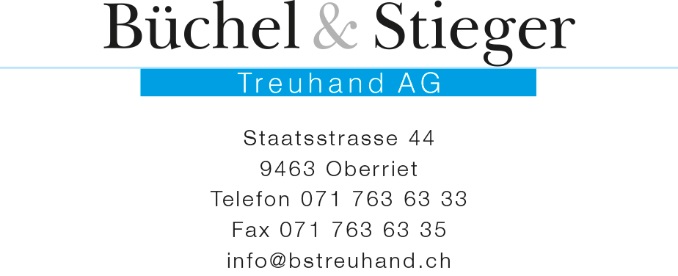 